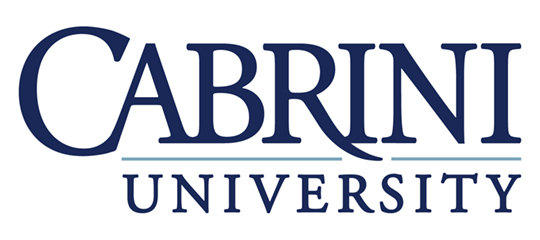 Application for Service Learning in Lusaka, ZambiaJuly 10-August 8, 2021Name:  _______________________________________________________                                                                                                                                                       ID:      _____________________                                                                                                                                              Major:____________________________	Minor:__________________________________Home Address: _______________________________________________________________School Address:_______________________________________________________________Cell Phone Number: ___________________________________________________________	Cabrini Email:_________________________________________________________________Cumulative GPA________________________	Major GPA:__________________________Number of Credits Earned:_______________	Academic Advisor:___________________Are you a minority student?_____________	Are you a first generation student?____________Please write a one page statement of interest describing: (1) your interest in spending four weeks in Zambia; (2) your goals for the experience; (3) your expected impact on both your personal and professional development; (4) how this experience fits with your coursework.DUE DATE: October 31, 2020*If accepted to program, student must take required ECG 200 by either Dr. Erin McLaughlin or Dr. Susan Pierson.Please include the following as attachments:One page Statement of InterestUnofficial TranscriptResume2 Letters of Reference (Employment and Education)